57 Jornada Mundial de las Comunicaciones Sociales21 de mayo de 2023. Solemnidad de la Ascensión.Programación religiosa en radio y televisión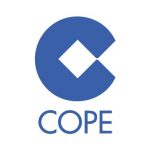 Viernes13.30-13.59 h. El Espejo (el viernes emisión local diocesana)22.30-23.30 h.  La Linterna de la IglesiaSábado14.05-14.28 h. El Espejo del sábadoDomingo08.30 a 09.00 h. Iglesia Noticia,  informativo de actualidad religiosa con un resumen semanal de lo más destacado, con especial atención al Vaticano y a la Iglesia en España09.00 h. Santa Misa 09.45-10.00 h. Informativo diocesano, la actualidad de la vida de cada diócesis. En las diócesis en las que no hay informativo diocesano, a esta hora se emite el programa A grandes trazos14.05-14.28 h. El Espejo del domingoProgramación diaria
12.00 h. Ángelus (En Tiempo Pascual Regina Coeli)13.35 h. El Espejo05.58, 14.58, 18.58 y a las 23.55 h. Línea editorial 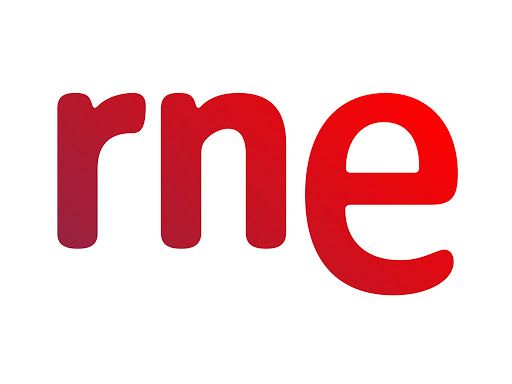 Programas diarios04.57 h. Alborada, de lunes a domingo en RNESábado05.00 h. FronteraDomingo08.10 h. Buena nueva08.15 h. Misa en España 22.30 h. Horizonte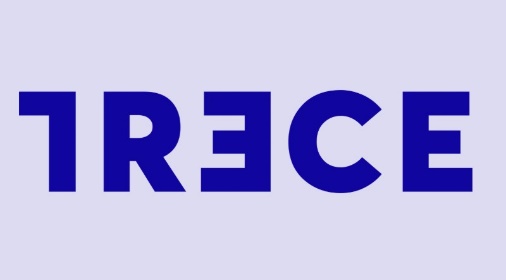 TRECEDe lunes a jueves10.45 h. Resumen de la Audiencia General del Papa Francisco (sólo miércoles)10.55 h. Palabra de Vida11.00 h. Santa Misa 11.40 h. Adoración Eucarística12.00 h. Ángelus (En Tiempo Pascual Regina Coeli)12.05 h. Ecclesia al díaViernes10.55 h. Palabra de Vida:11.00 h. Santa Misa 
12.00 h. Ángelus (En Tiempo Pascual Regina Coeli)12.05 h. Ecclesia
21.30 h. Misioneros por el mundo / Solidarios por un bien comúnSábado08.00 h. Misioneros por el Mundo (Redifusión)09.00 h. Misioneros por el Mundo (Redifusión)
10.55 h. Palabra de Vida11.00 h. Santa Misa 11.40 h. Santo Rosario12.00 h. Ángelus (En Tiempo Pascual Regina Coeli)12.05 h. Eméritos, un camino de fe / Ecclesia20.35 h. La gran preguntaDomingo08.00 h. El lado bueno de las cosas (Redifusión)09.00 h. El lado bueno de las cosas (Redifusión)
11.55 h. Palabra de Vida
12.00 h. Santa Misa
13.00 h. Ecclesia13.40 h. Misioneros por el Mundo (Redifusión) 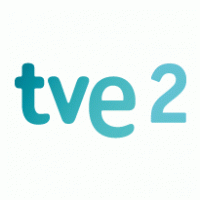 Domingo10.00 h. Últimas preguntas10.25 h. Testimonio 10.30 h. El día del Señor  11.30 h. Pueblo de Dios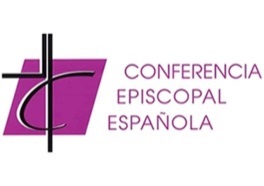 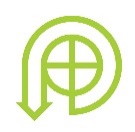 